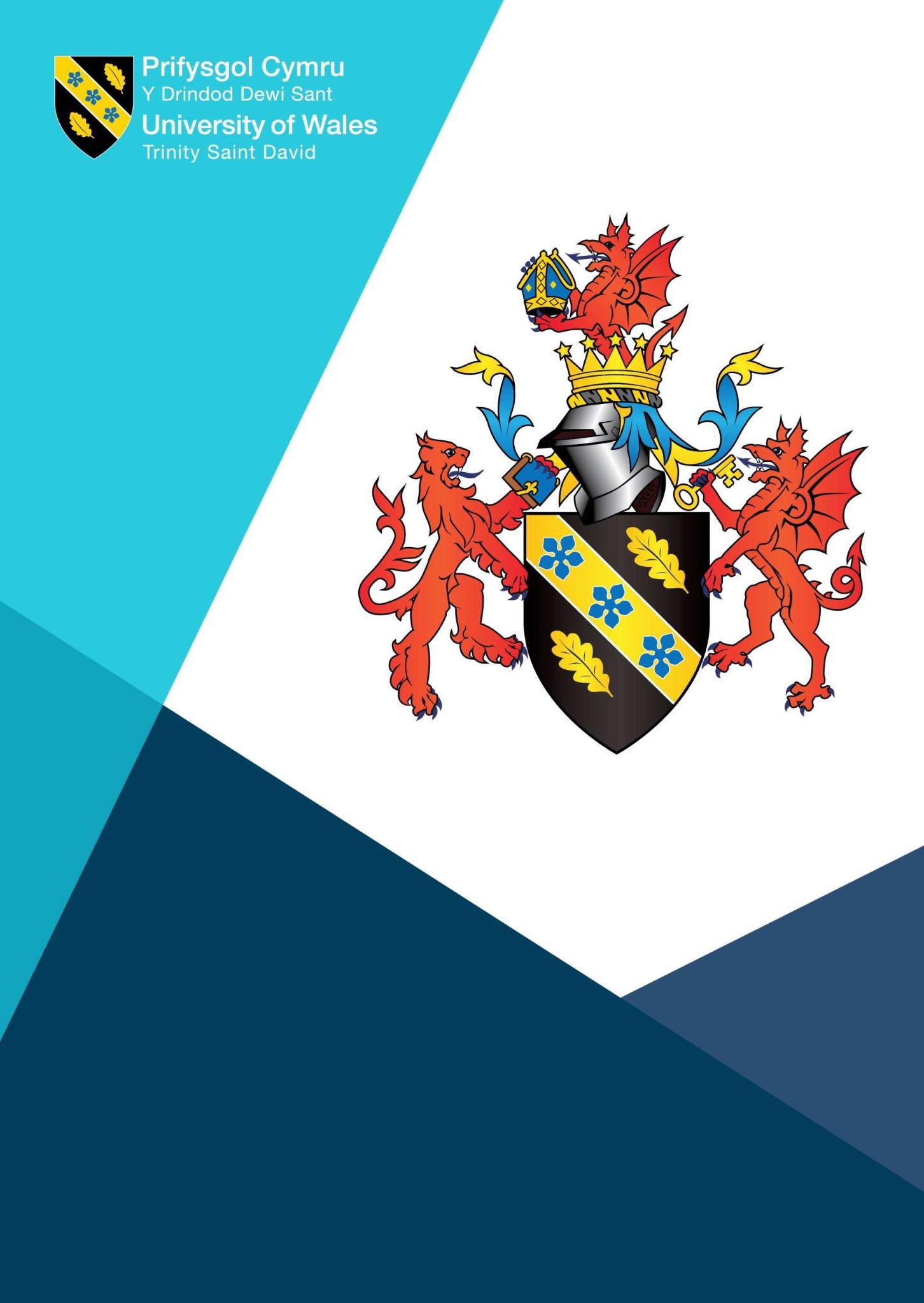 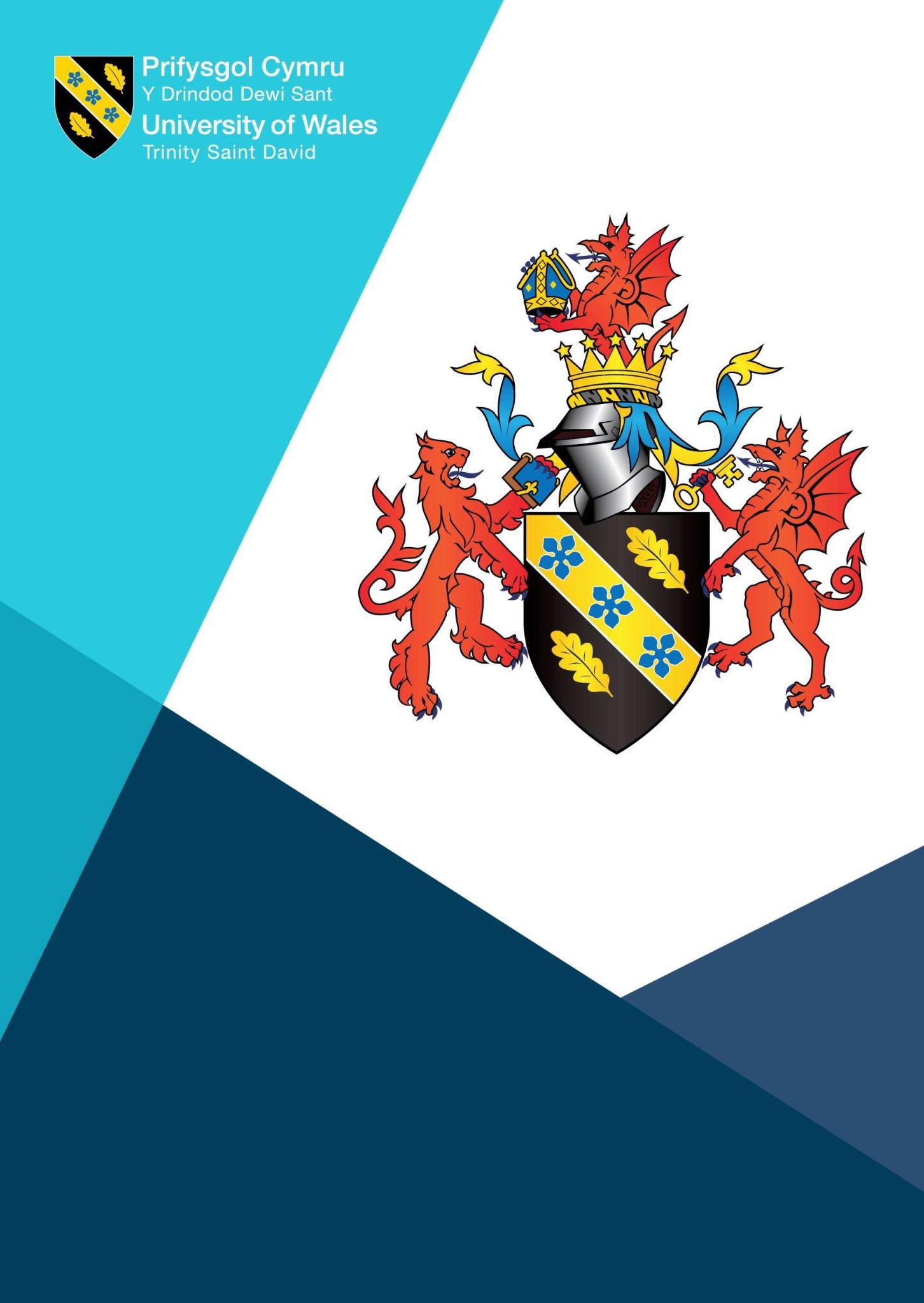 1.0     Introduction The University of Wales Trinity Saint David Group, comprising the University, Coleg Sir Gar and Coleg Ceredigion, recognises that environmental sustainability issues are fundamental to the future health and wellbeing of all those involved across our operations, our wider communities and to the global climate emergency responseThe Group is committed to:embedding sustainability across our campuses, curriculum and cultureproviding a stimulating, progressive and sustainable environment for learning, including full consideration of social, economic and environmental impacts and opportunities. 2.0     Strategy and Monitoring of ProgressThrough its Strategic Plan 2023-25, the University of Wales Trinity Saint David (UWTSD) articulates its values of Sustainable Development and Global Citizenship:Sustainable development, by behaving in a way which ensures that the needs of the present are met without compromising the ability of future generations to meet their own needs, and by systematically embedding this principle in our approach to teaching and learning.The concept of global citizenship, through the development of multi-national activities and opportunities for our learners, staff and partners.Strategic Priority 4: A University for Wales provides Measures of Success linked to sustainable development agendas and commitments, linked to Welsh Government priorities:Incorporation of the Well-Being of Future Generations (Wales) Act 2015 goals and ways of working into the strategic planning of faculties and professional departments Implementation of sustainability commitments within Faculty and Departmental strategic plansCompletion of curriculum audits to support wellbeing and sustainability commitmentsRecording environmental sustainability data and carbon management plan information to underpin sustainable campus environmentsKey Performance Indicator 8 (Estates and Infrastructure) contains sustainability-linked measures which include: energy consumption, cost of core utilities, Scope 2 emissions.Progress in relation to sustainable aims is monitored through annual strategic plan reporting and Key Performance Indicator Reporting provided to the Resources and Performance Committee and University Council.3.0 	Policy AimsThe Policy aims to proactively act in ways that raise awareness and encourage positive action through teaching, research and other University activities to: reduce energy consumption and associated carbon equivalent emissions across the Groupreduce water consumptionmaintain our commitment to pollution prevention, minimising controllable source fugitive emissions and complying with all relevant environmental legislation or sector best practice build partnerships to share experience and knowledge of sustainabilityimprove resource efficiency using the waste hierarchy, including only procuring what is necessary, maximizing reuse and recycling and avoiding waste to landfillcontinue to protect and manage our heritage buildingsreduce supply chain scope three carbon emissions identify opportunities to reduce the impact of business travel, commuting and delivery mileage, for example encouraging and promoting walking, cycling, public transport and car-sharing alongside other initiativesadopt high environmental standards for planning the development of our campuses and construction and refurbishment projectscontinually improve the Group’s environmental performance as part of a single certified EMS. 3.0 	Links to other policies / proceduresGroup Procurement StrategyGroup Procurement PolicyEthical Investment PolicySustainability Plan 22-25Biodiversity and Eco-Systems Duty – Forward PlanCarbon Management Plan Sustainable Travel PlanSustainable Food PlanWaste Management PlanWater Management PlanSustainability Engagement Action Plan4.0 	Document version control  Current status of Policy: ApprovedPolicy applicable to: UWTSD GroupDate ratified:  29.08.19; V3 8 February 2022Date effective from:  February 2022Next policy review date: January  2025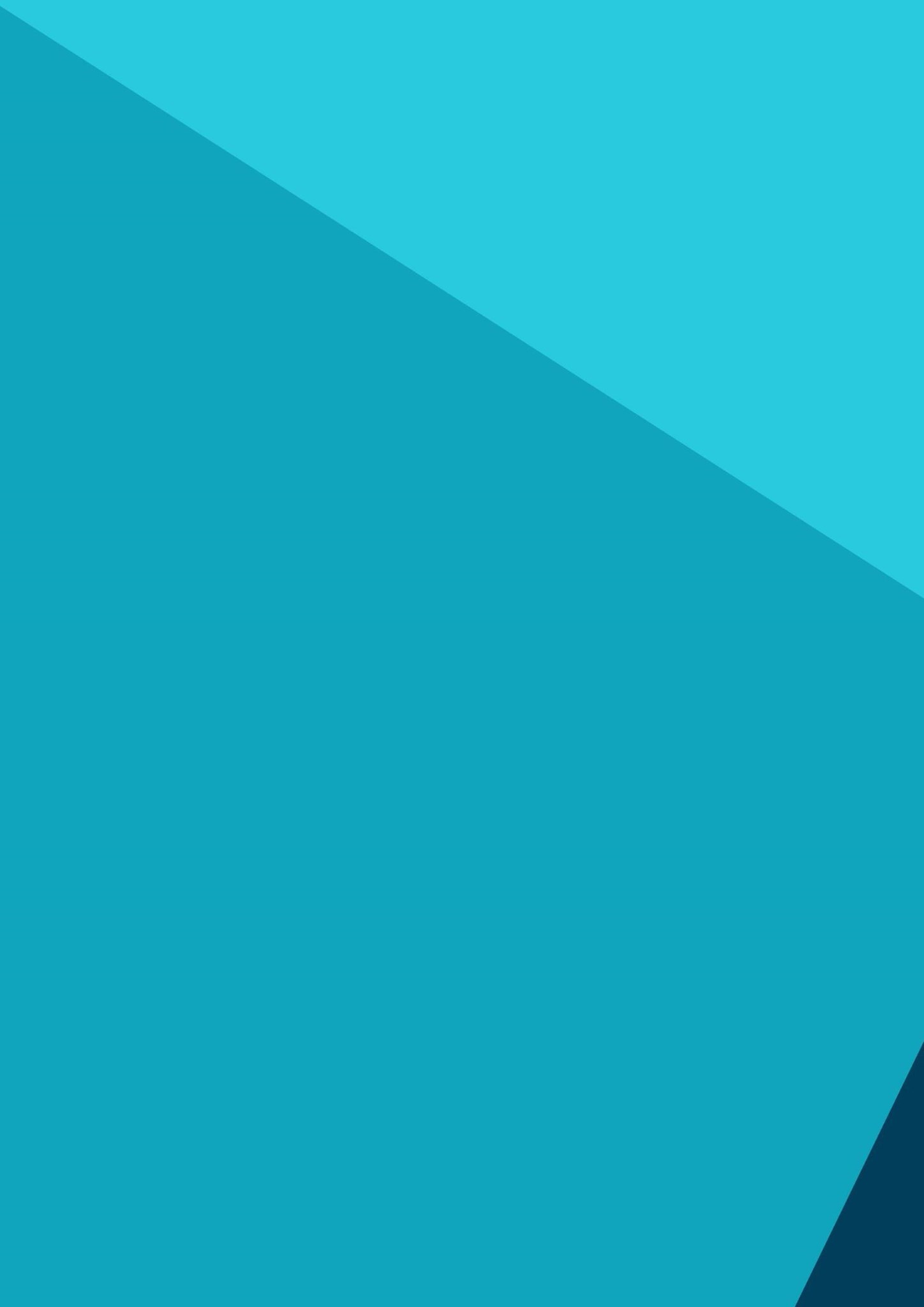 Version No: Reason for change: Author: Date of change: 1 Document approved27.06.172 Policy Reviewed with changes to templateAJ/TY28.09.182 Policy Approved by Deputy Vice ChancellorGT28.09.192.1Policy Reviewed with changesCJ/CH/DRJan 20202.2Policy ReviewedRSFeb 20213Policy ReviewKW, CSGJanuary 20223Presentation to OLT for consideration and approval08 February 20223.1Policy Reviewed with changesKMJune 2023